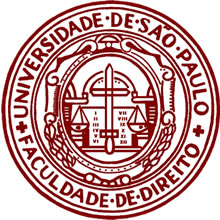 Questões Orientativas – Seminário V – Common Law1. Quais fatores históricos e políticos da Inglaterra justificam as peculiaridades do desenvolvimento de seu Direito, em contraposição ao desenvolvimento jurídico observado na Europa Continental, em especial na Alemanha e na França? É certo afirmar que a formação histórica do direito inglês, em comparação à do direito continental, representa uma exceção?2. Que peculiaridades da estrutura institucional britânica afetaram decisivamente a relação entre Parlamento e Poder Judiciário? De que maneira essa relação se diferencia daquela verificada na França, à época da Revolução Francesa, e de que modo essa divergência influenciou na evolução do direito e no papel atribuído aos juízes nos sistemas adotados na França e na Inglaterra?3. Em que medida a experiência estadunidense divergiu da britânica? De que maneira essa divergência conforma dois percursos históricos diferentes, que irão resultar em dois “modelos” de Common Law? 4. O que é a doutrina do stare decisis? Ela, ao vincular decisões a precedentes, necessariamente implica conservadorismo ou arbitrariedade na aplicação do Direito pelo Poder Judiciário? Por quê?5. Como funciona o mecanismo do precedente judicial? Qual sua relação com os conceitos de holding e dicta? Qual a diferença entre os binding (ou leading) precedents e os persuasive precedents?6. É possível afastar um binding precedent? Como? Qual a diferença entre as técnicas do overruling e do distinguishing?7. É correto dizer que, no Common Law, não há códigos, tampouco leis escritas?8. Em que aspectos, de acordo com a doutrina clássica, a atuação dos juízes do Civil Law se distingue daquela feita pelos juízes do sistema do Common Law? Assumindo que essa distinção venha sendo, nas últimas décadas, mitigada, quais os principais vetores de aproximação entre as jurisdições do Civil Law e do Common Law? Qual o papel do constitucionalismo contemporâneo nesse processo de convergência?